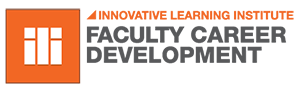 Provost’s Leadership Opportunity Grants (PLOG) are offered through funding from the Office of the Provost with support from Faculty Career Development (FCD) in the Innovative Learning Institute. Eligibility criteria, application guidelines, and due dates may be found at: http://bit.ly/ProvostLeadershipGrant  First name
Last name:
Email address:
College:College of Art & Design (CAD)College of Engineering Technology (CET)College of Health Sciences and Technology (CHST)College of Liberal Arts (CLA)College of Science (COS)Golisano College of Computing Information Sciences (GCCIS)Golisano Institute for Sustainability (GIS)Kate Gleason College of Engineering (KGCOE)National Technical Institute for the Deaf (NTID)Saunders College of Business (SCB)School of Individualized Study (SOIS)
5. Department:6. Rank  (check all that apply):TenuredTenure-TrackNon-Tenure TrackAcademic Chair or Unit HeadOther7. PROJECT/ACTIVITY DESCRIPTION  
In an essay of at least 250 words, describe the leadership opportunity for which you are seeking a grant. The project or activity should be aligned with the goal of this grant, which is intended for faculty who are committed to the future of RIT and who:-aspire to a leadership role in the future or are serving in a leadership role;-want to expand knowledge about leadership in higher education;-have a desire to learn more about the role effective academic leadership plays in academia.8. IMPACT
In an essay of at least 250 words, provide a description of how this grant furthers your leadership development, relates to your aspiration to assume a leadership role in the future, expands your knowledge about leadership in higher education, and/or describes your desire to learn more about the role effective leadership plays in academia. 9. ITEMIZED BUDGET REQUEST
Provide an itemized budget of your anticipated expenses in the box below.  General requests without a breakdown of requested funds will NOT be approved. If you are applying to attend a conference, workshop, or presentation, include the URL. Meals associated with travel will be allowed at the per diem limit set by RIT travel policies, and you must adhere to all RIT travel policies. 
 10. Have you received funding from any other source for this project/activity request? If so, please provide details below.By checking this box, you agree to report on the outcomes and impact of the grant-funded project/activity and attest that you are willing and able to participate in showcase activities coordinated by the Faculty Career Development team in the Innovative Learning Institute.I agree.